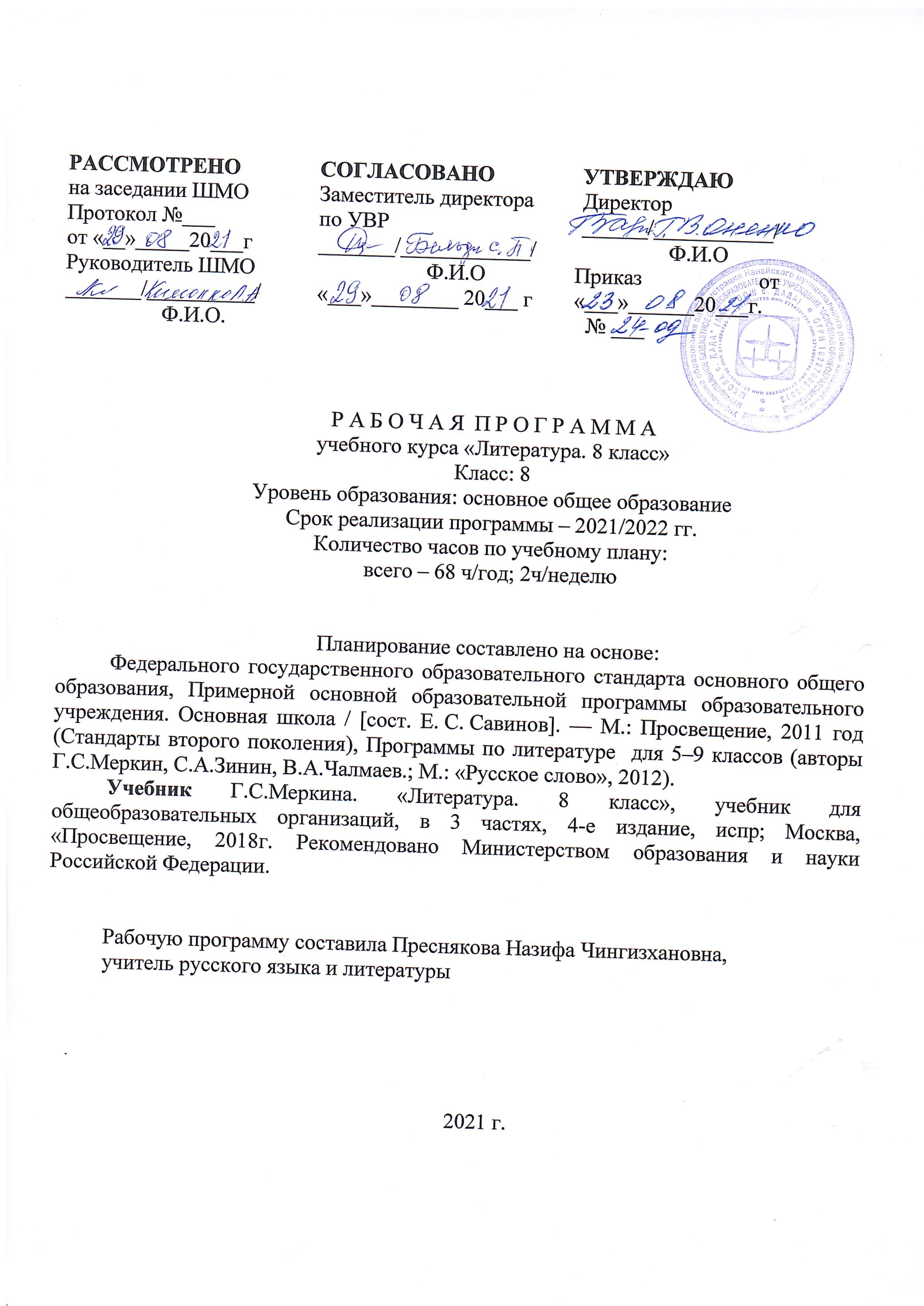 I. Пояснительная запискаДанная рабочая программа составлена на основе: Требований федерального компонента государственного стандарта общего основного образования по литературе (для 5 – 9 классов); Примерной основной образовательной программы по литературе (Примерные программы по учебным предметам. Литература: 5-9 класс. М., Просвещение, 2010 – Стандарты второго поколения);Авторской программы курса «Литература»:  5 –  9 классы /авт.-сост. Г.С. Меркин, С.А. Зинин.– М.: ООО «Русское слово – учебник», 2014 (Инновационная школа)Основной образовательной программы ОБОУ «Лицей-интернат №1» г.Курска. Программа рассчитана на 2 часа в неделю, всего – 68 часов.   Программа обеспечена учебником для 8 кл. общеобразовательных  учреждений: в 2 ч./ авт.-сост. Г.С. Меркин. – М.: ООО «Русское слово – учебник», 2016. Главными целями изучения предмета «Литература» являются:  • формирование духовно развитой личности, обладающей гуманистическим мировоззрением, национальным самосознанием и общероссийским гражданским сознанием, чувством патриотизма; • развитие интеллектуальных и творческих способностей учащихся, необходимых для успешной социализации и самореализации личности; • постижение учащимися вершинных произведений отечественной и мировой литературы, их чтение и анализ, основанный на понимании образной природы искусства слова, опирающийся на принципы единства художественной формы и содержания, связи искусства с жизнью, историзма; • поэтапное, последовательное формирование умений читать, комментировать, анализировать и интерпретировать художественный текст; • овладение возможными алгоритмами постижения смыслов, заложенных в художественном тексте (или любом другом речевом высказывании), и создание собственного текста, представление своих оценок и суждений по поводу прочитанного; • овладение важнейшими общеучебными умениями и универсальными учебными действиями (формулировать цели деятельности, планировать ее, осуществлять библиографический поиск, находить и обрабатывать необходимую информацию из различных источников, включая Интернет и др.); • использование опыта общения с произведениями художественной литературы в повседневной жизни и учебной деятельности, речевом самосовершенствовании.Для реализации поставленных целей используются элементы следующих образовательных технологий: - проблемное обучение;- технология С.Н. Лысенковой: перспективно-опережающее обучение с использованием опорных схем;  - система Е.Н.Ильина: преподавание литературы как предмета, формирующего человека;- педагогика сотрудничества; - личностно-ориентированное развивающее обучение (И.С. Якиманская);- дифференцированное обучение;- игровые технологии.Личностные, метапредметные и предметные результаты освоения курсаЛичностными результатами выпускников основной школы, формируемыми при изучении предмета «Литература», являются:совершенствование духовно-нравственных качеств личности;воспитание российской гражданской идентичности, чувства любви к многонациональному Отечеству, сознание своей этнической принадлежности, знание истории, языка, культуры своего народа, своего края, основ культурного наследия народов России и человечества; уважительного отношения к русской литературе; усвоение гуманистических, демократических и традиционных ценностей многонационального российского общества; воспитание чувства ответственности и долга перед Родиной;формирование ответственного отношения к учению, готовности и способности обучающихся к саморазвитию и самообразованию на основе мотивации к обучению и познанию, осознанному выбору и построению дальнейшей индивидуальной траектории образования на базе ориентировки в мире профессий и профессиональных предпочтений, с учетом устойчивых познавательных интересов, а также на основе формирования уважительного отношения к труду, развития опыта участия в социально значимом труде;формирование целостного мировоззрения, соответствующего современному уровню развития науки и общественной практики, учитывающего социальное, культурное, языковое, духовное многообразие современного мира;формирование осознанного, уважительного и доброжелательного отношения к другому человеку, его мнению, мировоззрению, культуре, языку, вере, гражданской позиции, к истории, культуре, религии, традициям, языкам, ценностям народов России и народов мира, готовности и способности вести диалог с другими людьми и достигать в нем взаимопонимания;освоение социальных норм, правил поведения, ролей и форм социальной жизни в группах и сообществах, включая взрослые и социальные сообщества;развитие морального сознания и компетентности в решении моральных проблем на основе личностного выбора, формирование нравственных чувств и нравственного поведения, осознанного и ответственного отношения к собственным поступкам;формирование коммуникативной компетентности в общении и сотрудничестве со сверстниками, детьми старшего и младшего возраста, взрослыми в процессе образовательной, общественно полезной, учебно-исследовательской, творческой и других видах деятельности;формирование позитивного отношения к здоровому и безопасному образу жизни;формирование основ экологической культуры, соответствующей современному уровню экологического мышления;значение семьи в жизни человека и общества, уважительное и заботливое отношение к членам своей семьи;развитие эстетического сознания через освоение художественного наследия народов России и мира, творческой деятельности эстетического характера;совершенствование духовно-нравственных качеств личности• использование для решения познавательных и коммуникативных задач различных источников информации (словари, энциклопедии, Интернет-ресурсы и др.);устанавливать поле читательских ассоциаций, отбирать произведения для чтения.Метапредметными  результатами изучения предмета «Литература» в основной школе можно назвать следующие:самостоятельное определение цели своего обучения, постановка и формулирование для себя новых задач в учебе и познавательной деятельности, развитие интереса своей познавательной деятельности;самостоятельное планирование пути достижения целей, в том числе альтернативных, умение осознанно выбирать наиболее эффективные способы решения учебных и познавательных задач;соотнесение своих действий с планируемыми результатами, осуществление контроля своей деятельности в процессе достижения результата; определение способов действий в рамках предложенных условий и требований, умение корректировать свои действия в соответствии с изменяющейся ситуации,  оценивать правильность выполнения учебной задачи, собственные возможности ее решения;умение  определять понятия, создавать обобщения, устанавливать аналогии, классифицировать, самостоятельно выбирать основания и критерии для классификации; устанавливать причинно-следственные связи, строить логическое рассуждение, умозаключение и делать выводы;умение  организовывать учебное сотрудничество и совместную деятельность с учителем и сверстниками; работать индивидуально и в группе: находить общее решение и разрешать конфликты на основе согласования позиций и учета интересов; формулировать, аргументировать и отстаивать свое мнение;умение  осознанно использовать речевые средства в соответствии с задачей коммуникации для выражения своих чувств, мыслей и потребностей; осуществлять планирование и регуляцию своей деятельности; владеть устной и письменной речью;владение основами самоконтроля, самооценки, принятии решений и осуществлении осознанного выбора в учебной и познавательной деятельности;формирование и развитие компетентности в области использования информационнно-коммуникационных технологий;формирование и развитие экологического мышления, умения применять его в познавательной, коммуникативной, социальной практике и профессиональной ориентации;осознавать значимость чтения и изучения литературы для своего дальнейшего развития; формировать потребность  систематического чтения с целью  познания мира и себя в этом мире;гармонизация отношения человека и общества, построение многоаспектного диалога;понимание литературы как одной из основных национальных культурных ценностей народа, как особого способа познания жизни;обеспечение культурной самоидентификации, осознание коммуникативно-эстетических возможностей родного языка на основе изучения выдающихся произведений российской культуры, культуры своего народа, мировой культуры;воспитание квалифицированного читателя с формированным эстетическим вкусом, способного аргументировать свое мнение и оформлять его словесно в устных и письменных высказываниях разных жанров, создавать развернутые высказывания аналитического и интерпретирующего характера, участвовать в обсуждении прочитанного, сознательно планировать свое досуговое чтение;развитие способности понимать литературные художественные произведения, отражающие разные этно-культурные традиции;овладение процедурами смыслового и эстетического анализа текста на основе понимания принципиальных отличий литературного художественного текста и научного, делового, публицистического; формирование умения воспринимать, анализировать, критически оценивать и интерпретировать прочитанное, осознавать художественную картину жизни, отраженную в литературном произведении, на уровне не только эмоционального восприятия, но и интеллектуального осмысления;умение понимать проблему, выдвигать гипотезу, структурировать материал, подбирать аргументы для подтверждения собственной позиции, выделять причинно-следственные связи в устных и письменных высказываниях, формулировать выводы; • умение  работать с разными источниками информации, находить ее, анализировать, использовать в самостоятельной деятельности. 	Предметными  результатами выпускников основной школы являются в следующие: 1) в познавательной сфере: • понимание ключевых проблем изученных произведений русского фольклора и фольклора других народов, древнерусской литературы, литературы  XVIII в., русских писателей XIX —XX вв., литературы народов России и зарубежной литературы;  • понимание связи литературных произведений с эпохой их написания, выявление заложенных в них вневременных, непреходящих нравственных ценностей и их современного звучания; • умение анализировать литературное произведение: определять его принадлежность к одному из литературных родов и жанров; понимать и формулировать тему, идею, нравственный пафос литературного произведения, характеризовать его героев, сопоставлять героев одного или нескольких произведений;  • определение в произведении элементов сюжета, композиции, изобразительно-выразительных средств языка, понимание их роли в раскрытии идейно-художественного содержания произведения (элементы филологического анализа); • владение элементарной литературоведческой терминологией при анализе литературного произведения; 2) в ценностно-ориентационной сфере: • приобщение к духовно-нравственным ценностям русской литературы и культуры, сопоставление их с духовно-нравственными ценностями других народов; • формулирование собственного отношения к произведениям русской литературы, их оценка;  • собственная интерпретация (в отдельных случаях) изученных литературных произведений; • понимание авторской позиции и свое отношение к ней; 3) в коммуникативной сфере: • восприятие на слух литературных произведений разных жанров, осмысленное чтение и адекватное восприятие;  • умение пересказывать прозаические произведения или их отрывки с использованием образных средств русского языка и цитат из текста; отвечать на вопросы по прослушанному или прочитанному тексту; создавать устные монологические высказывания разного типа; уметь вести диалог; • написание сочинений на темы, связанные с тематикой, проблематикой изученных произведений, классные и домашние творческие работы; 4) в эстетической сфере: • понимание образной природы литературы как явления словесного искусства; эстетическое восприятие произведений литературы; формирование эстетического вкуса; • понимание русского слова в его эстетической функции, роли изобразительно-выразительных языковых средств в  создании художественных образов литературных произведений.ПЛАНИРУЕМЫЕ РЕЗУЛЬТАТЫ ОСВОЕНИЯ УЧЕБНОГО ПРЕДМЕТАЛичностные результаты:Ученик научится:- идентифицировать себя с принадлежностью к народу, стране, государству;- проявлять интерес и уважительно относиться  к культуре и истории своего народа, страны;- чувствовать красоту и выразительность речи, будет стремиться к совершенствованию собственной речи;- проявлять познавательный интерес к чтению, сформируется потребность в чтении;- различать основные нравственно-эстетические понятия;- выражать положительное отношение к процессу познания.Ученик получит возможность научиться:- самовыражаться через слово;- понимать определяющую роль родной литературы в развитии интеллектуальных, творческих способностей и моральных качеств личности- оценивать свои и чужие поступки;- анализировать и характеризовать эмоциональные состояния и чувства окружающих, строить свои взаимоотношения с их учетом.Метапредметные результаты:                Регулятивные УУД:Ученик научится:- самостоятельно формулировать проблему (тему) и цели урока;- удерживать цель деятельности до получения её результата.- самостоятельно анализировать условия и пути достижения цели;- самостоятельно составлять план решения учебной проблемы;- работать по плану, сверяя свои действия с целью, прогнозировать, корректировать свою деятельность;Ученик получит возможность научиться:- самостоятельно ставить новые учебные цели задачи;- выделять альтернативные способы достижения цели;- в диалоге с учителем вырабатывать критерии оценки и   определять степень успешности своей работы и работы других в соответствии с этими критериями.Познавательные УУД:Ученик научится:- пользоваться знаками, символами, таблицами, схемами, приведенными в учебной литературе;- осуществлять поиск нужной информации в учебнике и учебных пособиях (в том числе в виде иллюстраций, схем, таблиц);- перерабатывать и преобразовывать информацию из одной формы в другую (составлять план, таблицу, схему);- пользоваться разными видами чтения: изучающим, просмотровым, ознакомительным;- излагать содержание прочитанного (прослушанного) текста подробно, сжато, выборочно;- понимать заданный вопрос, в соответствии с ним строить ответ в устной форме;- устанавливать причинно-следственные связи в изучаемом круге явлений;- анализировать изучаемые объекты с выделением существенных и несущественных признаков;- проводить сравнение, классификацию изученных объектов по самостоятельно выделенным основаниям (критериям) при указании количества групп;- обобщать (выделять ряд объектов по заданному признаку).Ученик получит возможность научиться:- выделять информацию из сообщений разных видов в соответствии с учебной задачей;- ориентироваться на возможное разнообразие способов решения учебной задачи;- первоначальному умению смыслового восприятия текста;- проводить аналогии между изучаемым материалом и собственным опытом.Коммуникативные УУД:Ученик научится:- устанавливать и вырабатывать разные точки зрения;- высказывать и аргументировать свою точку зрения;
- выступать перед аудиторией сверстников с сообщениями;- договариваться и приходить к общему решению в совместной деятельности;- задавать вопросы;- учитывать разные мнения и интересы.Ученик получит возможность научиться:- брать на себя инициативу в организации совместного действия (деловое лидерство);- учитывать и координировать отличные от собственных позиции людей, пытаться принимать иную точку зрения, быть готовым корректировать свою точку зрения;- продуктивно разрешать конфликты на основе учёта интересов и позиций всех участников, поиска и оценки альтернативных способов разрешения конфликтов;-  уметь осуществлять взаимный контроль и оказывать в сотрудничестве необходимую взаимопомощь;- осознавать важность коммуникативных умений в жизни человека.Предметные результаты: Ученик научится:- видеть черты русского национального характера в героях басен;- различать малые фольклорные жанры;- целенаправленно использовать малые фольклорные жанры в своих устных и письменных высказываниях;- определять с помощью пословицы жизненную/вымышленную ситуацию; - выразительно читать тексты древнерусской литературы, соблюдая соответствующий интонационный рисунок;- пересказывать тексты, чётко выделяя сюжетные линии, не пропуская значимых композиционных элементов, используя в своей речи характерные художественные приёмы;- осознанно воспринимать художественное произведение в единстве формы и содержания;- воспринимать художественный текст как произведение искусства, послание автора читателю, современнику и потомку;Ученик получит возможность научиться:- обращаться к пословицам, поговоркам, фольклорным образам в различных ситуациях речевого общения;- сопоставлять произведения русской и мировой литературы самостоятельно (или под руководством учителя), определяя линии сопоставления, выбирая аспект для сопоставительного анализа;- определять для себя актуальную и перспективную цели чтения художественной литературы; выбирать произведения для самостоятельного чтения;- выявлять и интерпретировать авторскую позицию, определять своё отношение к ней, и на этой основе формировать собственные ценностные ориентации;- вести самостоятельную проектно-исследовательскую деятельность и оформлять её результаты в разных форматах (работа исследовательского характера, реферат, проект);- определять актуальность произведений для читателей разных поколений и вступать в диалог с другими читателями;- сопоставлять произведение словесного искусства и его воплощение в других искусствах. Содержание программы учебного курса «Литература»Введение. Своеобразие курса литературы в 8 классе. Художественная литература и история. Значение художественного произведения в культурном наследии страны. Творческий процесс.Теория литературы: литература и история, писатель и его роль в развитии литературного процесса, жанры и роды литературы.Из устного народного творчества.  Исторические песни: «Иван Грозный молится по сыне», «Возвращение Филарета», «Разин и девка-астраханка» (на выбор), «Солдаты готовятся штурмовать Орешек», «Солдаты освобождают Смоленск» («Как повыше было города Смоленска...»). Связь с представлениями и исторической памятью и отражение их в народной песне; песни-плачи, средства выразительности в исторической песне; нравственная проблематика в исторической песне и песне-плаче.Теория литературы: песня как жанр фольклора, историческая песня, отличие исторической песни от былины, песня-плач.Развитие речи: различные виды чтения, составление словаря одной из исторических песен.Связь с другими искусствами: прослушивание музыкальных песен.Краеведение: запись музыкального фольклора региона.Из древнерусской литературы.  «Слово о погибели Русской земли», из «Жития Александра Невского», «Сказание о Борисе и Глебе» (в сокращении), «Житие Сергия Радонежского». Тема добра и зла в произведениях русской литературы. Глубина и сила нравственных представлений о человеке; благочестие, доброта, открытость, неспособность к насилию, святость, служение Богу, мудрость, готовность к подвигу во имя Руси — основные нравственные проблемы житийной литературы; тематическое многообразие древнерусской литературы.Теория литературы: житийная литература; сказание, слово и моление как жанры древнерусской литературы; летописный свод.Развитие речи: различные виды чтения и пересказа, формулировки и запись выводов, наблюдения над лексическим составом произведений.Связь с другими искусствами: работа с иллюстрациями.Из русской литературы XVIII векаГ.Р. Державин. Поэт и государственный чиновник. Отражение в творчестве фактов биографии и личных представлений. Стихотворения: «Памятник», «Вельможа» (служба, служение, власть и народ, поэт и власть — основные мотивы стихотворений). Тема поэта и поэзии.Теория литературы: традиции классицизма в лирическом тексте.Развитие речи: выразительное чтение, письменный ответ на вопрос, запись ключевых слов и словосочетаний.Н.М. Карамзин. Основные вехи биографии. Карамзин и Пушкин. Повесть «Бедная Лиза» — новая эстетическая реальность. Основная проблематика и тематика, новый тип героя, образ Лизы.Теория литературы: сентиментализм как литературное направление, сентиментализм и классицизм (чувственное начало в противовес рациональному), жанр сентиментальной повести.Развитие речи: различные виды чтения и пересказа, формулировка и запись выводов, похвальное слово историку и писателю. Защита реферата «Карамзин на страницах романа Ю.Н.Тынянова «Пушкин». Из русской литературы XIX векаПоэты пушкинского круга. Предшественники и современникиВ.А. Жуковский. «Лесной царь», «Море», «Невыразимое».К.Ф. Рылеев. «Иван Сусанин », «Смерть Ермака ».К.Н. Батюшков. «Переход русских войск через Неман», «Надпись к портрету Жуковского », «Есть наслаждение ив дикости лесов...», «Мой гений».Е.А. Баратынский. «Чудный град порой сольется...», «Разуверение», «Муза ».А.А. Дельвиг. «Русская песня» («Соловей мой, соловей...»), «Романс», «Идиллия».Н.М.Языков. «Пловец», «Родина».Краткие сведения о поэтах. Основные темы, мотивы. Система образно-выразительных средств в балладе, художественное богатство поэтических произведений. В кругу собратьев по перу (Пушкин и поэты его круга).Теория литературы: баллада (развитие представлений), элегия, жанровое образование — дума, песня, «легкая» поэзия, элементы романтизма, романтизм.Развитие речи: составление цитатного или тезисного плана, выразительное чтение наизусть, запись тезисного планаА.С. Пушкин.  Тематическое богатство поэзии А.С. Пушкина. Стихотворения: «И. И. Пущину», «19 октября 1825 года», «Песни о Стеньке Разине». Повесть «Пиковая дама» (обзор).История написания и основная проблематика. «Маленькие трагедии» (обзор, содержание одного произведения по выбору). Самостоятельная характеристика тематики и системы образов по предварительно составленному плану. Роман «Капитанская дочка»: проблематика (любовь и дружба, любовь и долг, вольнолюбие, осознание предначертанья, независимость, литература и история). Система образов романа. Отношение писателя к событиям и героям. Новый тип исторической прозы.Теория литературы: послание, песня, художественно-выразительная роль частей речи (местоимение), поэтическая интонация, исторический роман.Развитие речи: выразительное чтение, чтение наизусть, составление планов разных типов, подготовка тезисов, сочинение.Связь с другими искусствами: работа с иллюстрациями и музыкальными произведениями. «Пиковая дама» и «Маленькие трагедии» в музыке, театре и кино.Возможные виды внеурочной деятельности: встреча в литературной гостиной «Адресаты лирики А.С. Пушкина».М.Ю. Лермонтов.  Кавказ в жизни и творчестве. Поэма «Мцыри»: свободолюбие, готовность к самопожертвованию, гордость, сила духа — основные мотивы поэмы; художественная идея и средства её выражения; образ-персонаж, образ-пейзаж. «Мцыри — любимый идеал Лермонтова » (В. Белинский).Теория литературы: сюжет и фабула в поэме; лироэпическая поэма; роль вступления, лирического монолога; романтическое движение; поэтический синтаксис (риторические фигуры). Романтические традиции.Развитие речи: различные виды чтения, чтение наизусть, составление цитатного плана, устное сочинение.Связь с другими искусствами: работа с иллюстрациями.Возможные виды внеурочной деятельности: час эстетического воспитания «М.Ю. Лермонтов-художник».Н.В. Гоголь. Основные вехи биографии писателя. А.С. Пушкин и Н.В. Гоголь. Комедия «Ревизор»: творческая и сценическая история пьесы, русское чиновничество в сатирическом изображении Н.В. Гоголя: разоблачение пошлости, угодливости, чинопочитания, беспринципности, взяточничества, лживости и авантюризма, равнодушного отношения к служебному долгу. Основной конфликт пьесы и способы его разрешения.Теория литературы: драма как род литературы, своеобразие драматических произведений, комедия, развитие понятий о юморе и сатире, «говорящие» фамилии, фантастический элемент как прием создания комической ситуации, комический рассказ.Развитие речи: различные виды чтения и комментирования, цитатный план, сочинение сопоставительного характера, формулировка тем творческих работ, подготовка вопросов для обсуждения.Связь с другими искусствами: работа с иллюстрациями, инсценировка, сценическая история пьесы.И.С. Тургенев.  Основные вехи биографии И.С. Тургенева. Произведения писателя о любви: повесть «Ася». Возвышенное и трагическое в изображении жизни и судьбы героев. Образ Аси: любовь, нежность, верность, постоянство; цельность характера — основное в образе героини.Теория литературы: лирическая повесть, тропы и фигуры в художественной стилистике повести.Развитие речи: различные виды пересказа, тезисный план, дискуссия, письменная характеристика персонажа, отзыв о прочитанном.  Н.А. Некрасов.  Основные вехи биографии Н.А. Некрасова. Судьба и жизнь народная в изображении поэта. «Внимая ужасам войны...», «Зеленый шум». Человек и природа в стихотворении.Теория литературы: фольклорные приемы в поэзии; песня; народность (создание первичных представлений); выразительные средства художественной речи: эпитет, бессоюзие; роль глаголов и глагольных форм.Развитие речи: выразительное чтение наизусть, составление словаря для характеристики лирического персонажа.Связь с другими искусствами: использование музыкальных записей.А.А. Фет.  Краткие сведения о поэте. Мир природы и духовности в поэзии А.А. Фета: «Учись у них: у дуба, у березы…», «Целый мир от красоты…». Гармония чувств, единство с миром природы, духовность — основные мотивы лирики А.А. Фета.Развитие речи: выразительное чтение, устное рисование, письменный ответ на вопрос.А.Н. Островский. Краткие сведения о писателе. Пьеса-сказка «Снегурочка»: своеобразие сюжета. Связь с мифологическими и сказочными сюжетами. Образ Снегурочки. Народные обряды, элементы фольклора в сказке. Язык персонажей.Теория литературы: драма.Развитие речи: чтение по ролям, письменный отзыв на эпизод, составление цитатного плана к сочинению.Связь с другими искусствами: прослушивание грамзаписи музыкальной версии «Снегурочки»: А.Н. Островский и Н.А. Римский-Корсаков.Л. Н. Толстой. Основные вехи биографии писателя. «Отрочество» (главы из повести); становление личности в борьбе против жестокости и произвола — рассказ «После бала». Нравственность и чувство долга, активный и пассивный протест, истинная и ложная красота, неучастие во зле, угасание любви — основные мотивы рассказа. Приемы создания образов. Судьба рассказчика для понимания художественной идеи произведения.Теория литературы: автобиографическая проза, композиция и фабула рассказа.Развитие речи: различные виды пересказа, тезисный план, сочинение-рассуждение.Из русской литературы XX века М. Горький.  Основные вехи биографии писателя. Рассказы «Мой спутник», «Макар Чудра». Проблема цели и смысла жизни, истинные и ложные ценности жизни. Художественное своеобразие ранней прозы М. Горького.Теория литературы: традиции романтизма, жанровое своеобразие, образ-символ.Развитие речи: различные виды чтения и пересказа, цитатный план, сочинение с элементами рассуждения.В.В. Маяковский.  Краткие сведения о поэте. «Я» и «вы», поэт и толпа в стихах В.В. Маяковского: «Хорошее отношение к лошадям».Теория литературы: неологизмы, конфликт в лирическом стихотворении, рифма и ритм в лирическом стихотворении.Развитие речи: выразительное чтение, чтение наизусть.Возможные виды внеурочной деятельности: вечер в литера¬турной гостиной «В.В. Маяковский — художник и актер». О серьезном — с улыбкой (сатира начала XX века)Н.А. Тэффи «Свои и чужие»; М.М. Зощенко «Обезьяний язык». Большие проблемы «маленьких людей»; человек и государство; художественное своеобразие рассказов: от литературного анекдота — к фельетону, от фельетона — к юмористическому рассказу.Теория литературы: литературный анекдот, юмор, сатира, ирония, сарказм (расширение представлений о понятиях).Развитие речи: различные виды чтения и пересказа, составление словаря лексики персонажа. Н.А. Заболоцкий.  Краткие сведения о поэте. Стихотворения: «Я не ищу гармонии в природе…», «Старая актриса», «Некрасивая девочка» — по выбору. Поэт труда, красоты, духовности. Тема творчества в лирике Н. Заболоцкого 50—60-х годов.Развитие речи: выразительное чтение наизусть, сочинение-рассуждение.Возможные виды внеурочной деятельности: час поэзии «Что есть красота?..». М.В. Исаковский. Основные вехи биографии поэта. Стихотворения: «Катюша», «Враги сожгли родную хату», «Три ровесницы». Творческая история стихотворения «Катюша». Продолжение в творчестве М.В. Исаковского традиций устной народной поэзии и русской лирики XIX века.Теория литературы: стилизация, устная народная поэзия, тема стихотворения.Развитие речи: выразительное чтение.В.П. Астафьев. Краткие сведения о писателе. Человек и война, литература и история в творчестве В.П. Астафьева: рассказ «Фотография, на которой меня нет». Проблема нравственной памяти в рассказе. Отношение автора к событиям и персонажам, образ рассказчика.Развитие речи: различные виды чтения, сложный план к сочинению, подбор эпиграфа.А.Т. Твардовский. Основные вехи биографии. Судьба страны в поэзии А.Т. Твардовского: «За далью — даль» (главы из поэмы). Россия на страницах поэмы. Ответственность художника перед страной — один из основных мотивов. Образ автора. Художественное своеобразие изученных глав.Теория литературы: дорога и путешествие в эпосе Твардовского.Развитие речи: различные виды чтения, цитатный план.Возможные виды внеурочной деятельности: о России — с болью и любовью (выставка произведений А. Твардовского). В.Г. Распутин. Основные вехи биографии писателя. XX век на страницах прозы В. Распутина. Нравственная проблематика повести «Уроки французского».Новое раскрытие темы детей на страницах повести. Центральный конфликт и основные образы повествования. Взгляд на вопросы сострадания, справедливости, на границы дозволенного. Мотивы милосердия, готовности прийти на помощь, способность к предотвращению жестокости, насилия в условиях силового соперничества.Теория литературы: развитие представлений о типах рассказчика в художественной прозе.Развитие речи: составление словаря понятий, характери¬зующих различные нравственные представления, подготовка тезисов к уроку-диспуту.Связь с другими искусствами: повесть В. Распутина на киноэкране.Из зарубежной литературыУ. Шекспир.  Краткие сведения о писателе. Трагедия «Ромео и Джульетта ». Певец великих чувств и вечных тем (жизнь, смерть, любовь, проблема отцов и детей). Сценическая история пьесы, «Ромео и Джульетта» на русской сцене.Теория литературы: трагедия (основные признаки жанра).Связь с другими искусствами: история театра.М. Сервантес. Краткие сведения о писателе. Роман «Дон Кихот»: основная проблематика (идеальное и обыденное, возвышенное и приземленное, мечта и действительность) и художественная идея романа. Образ Дон Кихота. Позиция писателя. Тема Дон Кихота в русской литературе. Донкихотство. Теория литературы: роман, романный герой.Развитие речи: дискуссия, различные формы пересказа. Для заучивания наизустьГ.Р. Державин. «Памятник».В.А. Жуковский. «Сельское кладбище» (отрывок).А.С. Пушкин. «И.И. Пущину».М.Ю. Лермонтов. «Мцыри» (монолог).Н.А. Некрасов. «Тройка».А.А. Фет. «Учись у них: у дуба, у березы…»В.В. Маяковский. Стихотворение — по выбору.Н.А. Заболоцкий. Стихотворение — по выбору. А.Т. Твардовский.  «За далью — даль» (отрывок).  Учебно-тематический план  Календарно-тематическое планирование по литературе 8 класс 2 часа в неделю. Всего 68 часов№ п/пНазвание раздела Количество часовКонтр.раб1Введение 13Из устного народного творчества24Из древнерусской литературы35Из литературы XVIII века46Из русской литературы XIX века31К/с №1 (кл.)К/с №2 (дом.)К/с №3 (кл.)7Из русской литературы XX века21 (19+3)К/с №4 (дом.)О серьезном — с улыбкой (сатира начала XX века)(2)8Из зарубежной  литературы4К/с №5 (кл.)ИТОГО68№ДатаДатаТема урокаКоличество часов№ДатаДатаТема урокаКоличество часов№ДатаДатаТема урокаКоличество часов№ДатаДатаТема урокаКоличество часов№По плануПо фактуТема урокаКоличество часов1Художественная литература и история1  Из устного народного творчества  Из устного народного творчества  Из устного народного творчества  Из устного народного творчества  Из устного народного творчества2Исторические песни: «Возвращение Филарета», «Разин и девка- астраханка»13«Солдаты освобождают Смоленск», «Иван Грозный молиться по сыне»1Из древнерусской литературыИз древнерусской литературыИз древнерусской литературыИз древнерусской литературыИз древнерусской литературы4«Сказание о Борисе и Глебе»«Слово о погибели  Русской земли». Тема добра и зла в произведениях.15«Житие Сергия Радонежского». Глубина и сила нравственных представлений о человеке. 16«Житие Александра Невского». Благочестие, доброта, открытость, святость, служение Богу - основные проблемы житийной литературы.1Из литературы 18 векаИз литературы 18 векаИз литературы 18 векаИз литературы 18 векаИз литературы 18 века7Державин Г.Р. Поэт и государственный  чиновник.  Тема поэта и поэзии в стихотворении «Памятник»18Карамзин Н.М.  Основные вехи биографии. Карамзин и Пушкин.  «Бедная Лиза»- новая эстетическая реальность.19Карамзин Н.М. «Бедная Лиза». Основная проблематика и тематика, новый тип героя . Образ Лизы1Из русской литературы 19 векаИз русской литературы 19 векаИз русской литературы 19 векаИз русской литературы 19 векаИз русской литературы 19 века10Поэты круга Пушкина:  Основные темы, мотивы  лирики В.А.Жуковского.111Поэты круга Пушкина. Основные темы и мотивы лирики К.Ф. Рылеева. Стихотворения «К временщику», «Иван Сусанин»112Пушкин А.С. Тематическое богатство поэзии поэта. « И.И. Пущину», « 19 октября 1825 года». 113Пушкин А.С.Повесть  «Капитанская дочка». Творческая история повести, проблематика.114Пушкин А.С.  Повесть «Капитанская дочка». Система образов повести. Композиция. Образ рассказчика.115Пушкин А.С. Повесть «Капитанская дочка». Формирование характера Петра Гринева.116Пушкин А.С. Повесть «Капитанская дочка». Падение Белогорской крепости117Пушкин А.С.Повесть «Капитанская дочка»Образ Маши Мироновой.118Пушкин А.С. Повесть «Капитанская дочка». Образ Пугачева.119Р.Р. Классное сочинение №1 по повести А.С.Пушкина «Капитанская дочка»120Анализ сочиненияЛермонтов М.Ю. Кавказ в жизни и в творчестве.121Лермонтов М.Ю. «Мцыри» - романтическая поэма о вольнолюбивом юноше.122Композиция и художественные особенности поэмы Лермонтова М.Ю. «Мцыри»123«Мцыри – любимый идеал поэта» (В.Белинский)124Гоголь Н.В. Интерес писателя к театру. Творческая  история комедии «Ревизор»125Гоголь Н.В.»Ревизор». Хлестаков и «миражная» интрига.126Гоголь Н.В. «Ревизор». Русское чиновничество в сатирическом изображении автора.127Гоголь Н.В. «Ревизор». Хлестаковщина  как общественное явление.128Р.Р. Сочинение №2 (дом.) по комедии Н.В.Гоголя «Ревизор»129Анализ сочиненияТургенев И.С. Любовь в жизни писателя. Повесть «Ася».130Тургенев И.С. Повесть «Ася». Образ Аси: любовь, нежность, верность – основное в образе героини.131  Стихи и песни о родине и родной природе поэтов 19 века: Н. Гнедич «Осень»; П.Вяземский « Берёза», «Осень», А.Плещеев « Отчизна», Н.Огарёв «Весною», И.Суриков « После дождя», И.Анненский « Сентябрь», « Зимний романс»132Некрасов Н.А.  Судьба и жизнь народная в изображении поэта. Человек и природа в стихотворениях Некрасова.133-341) Фет А.А.  Краткие сведения о поэте. Мир природы и духовности в поэзии поэта «Учись у них: у дуба, у берёзы», 2)«Целый мир красоты». Гармония чувств, единство с миром природы, духовность – основные мотивы лирики Фета.235Островский А.Н. Краткие сведения о писателе.136Островский А.Н. Пьеса «Снегурочка». Своеобразие сюжета.   Связь с мифологическими  и сказочными сюжетами. Образ Снегурочки137Островский А.Н.  Пьеса «Снегурочка». Народные обряды, элементы фольклора в сказке138Толстой Л.Н. Вехи биографии писателя. «Отрочество».139Толстой Л.Н. «После бала». Становление личности в борьбе против жестокости и произвола. 140Толстой Л.Н. «После бала». Приёмы создания образов. 141Контрольное сочинение №3 (кл.) по теме «Литература 19 века».1Из русской литературы 20 векаИз русской литературы 20 векаИз русской литературы 20 векаИз русской литературы 20 векаИз русской литературы 20 века42Анализ сочиненияГорький М.  Свобода и сила духа в изображении Горького. Рассказ «Макар Чудра».143Горький М. «Песня о Соколе». Специфика песни и романтического рассказа144Художественное своеобразие ранней прозы Горького. Рассказ «Мой спутник»145-461).Маяковский В.В. Краткие сведения о поэте. «Я» и «вы» , поэт и толпа в стихотворениях поэта. 2).Маяковский В.В. «Хорошее отношение к лошадям»247Тэффи Н.А. «Свои и чужие».  Большие проблемы «маленьких» людей.148Зощенко М.М. «Обезьяний язык». Человек и государство. Художественное своеобразие рассказа.149Заболоцкий Н.А. «Я не ищу гармонии в природе». Тема творчества в лирике поэта150Заболоцкий Н.А. «Старая актриса», «Некрасивая девочка». Тема красоты в лирике поэта151Р.Р. «Что есть красота?» (подготовка к домашнему сочинению)Контрольное сочинение №4 (дом.)152Анализ сочиненияПоэзия М.В.Исаковского. « Катюша», «Враги сожгли родную хату», «Три ровесницы»153Твардовский А.Т.  Основные вехи биографии. Судьба страны в поэзии поэта. «За далью – даль».154Твардовский А.Т. Поэма «За далью – даль». Россия на станицах поэмы. Образ автора.  Художественное своеобразие изученных глав155Астафьев В.П.  Человек и война, литература и история в творчестве писателя.156Астафьев В.П.  Рассказ «Фотография, на которой меня нет». Проблема нравственной памяти.157  «Музы не молчали» ( стихи поэтов 20 века о войне)158Распутин В.Г.  Основные вехи биографии писателя. 20 век на страницах прозы Распутина159Распутин В.Г. Уроки доброты. Нравственная проблематика повести «Уроки французского». 160Распутин В.Г. Повесть «Уроки французского». Центральный конфликт и основные образы повести. Взгляд на вопросы сострадания, справедливости.16162Контрольное сочинение №5 (кл.) по литературе 20 века.1Из зарубежной литературыИз зарубежной литературыИз зарубежной литературыИз зарубежной литературыИз зарубежной литературы6364Анализ сочиненияШекспир У. Краткие сведения о писателе. Пьеса «Ромео и Джульетта». Певец великих чувств и вечных тем.165Шекспир У. Пьеса «Ромео и Джульетта». Основной конфликт пьесы.166-67Сервантес М. Краткие сведения о писателе. Роман «Дон Кихот»: основная проблематика и художественная идея романа. 268Итоговый урок. Что читать летом. 1